VORLAGE FÜR DEN NACHWEIS EINES 
AKTUELLEN ARBEITSVERHÄLTNISSES 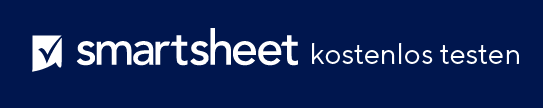 [Ihr Name][Ihre Berufsbezeichnung][Name des Unternehmens][Adresse][Datum][Name des Empfängers][Berufsbezeichnung des Empfängers][Name des Unternehmens][Adresse]RE: Überprüfung der aktuellen Beschäftigung von [Name des Mitarbeiters]Sehr geehrte/r [Antragsteller],dieses Schreiben dient der Bestätigung der aktuellen Beschäftigung von [Name des Mitarbeiters] bei [Firmenname]. Das Arbeitsverhältnis besteht seit dem [Einstellungsdatum] und der/die Mitarbeiter*in ist als [Berufsbezeichnung/Position] tätig. Ich bin berechtigt, die folgenden Informationen im Namen des Arbeitnehmers weiterzugeben, um der Anfrage nachzukommen:Das jährliche Bruttogehalt beträgt [Gesamtjahresgehalt] €, das in [wöchentlichen, monatlichen oder halbmonatlichen] Raten per [Scheck oder direkte Banküberweisung oder Stundenlohn von (€Stundenlohn)] gezahlt wird.Bis zu [x Prozent] dieses jährlichen Bruttogehalts können als zusätzlicher jährlicher Leistungsbonus ausgezahlt werden.Die Standardleistungen umfassen:Kranken- und Zahnzusatzversicherung[Anzahl der Urlaubstage] bezahlte Urlaubstage pro Jahr[Anzahl der Krankheitstage] Krankheitstage401K/Altersvorsorge[weitere Arbeitgeberleistungen]Falls Sie weitere Fragen oder Anliegen haben, kontaktieren Sie mich bitte unter [Telefonnummer/
E-Mail-Adresse].Mit freundlichen Grüßen[Ihr Name][Unterschrift]HAFTUNGSAUSSCHLUSSAlle von Smartsheet auf der Website aufgeführten Artikel, Vorlagen oder Informationen dienen lediglich als Referenz. Wir versuchen, die Informationen stets zu aktualisieren und zu korrigieren. Wir geben jedoch, weder ausdrücklich noch stillschweigend, keine Zusicherungen oder Garantien jeglicher Art über die Vollständigkeit, Genauigkeit, Zuverlässigkeit, Eignung oder Verfügbarkeit in Bezug auf die Website oder die auf der Website enthaltenen Informationen, Artikel, Vorlagen oder zugehörigen Grafiken. Jegliches Vertrauen, das Sie in solche Informationen setzen, ist aus eigener Verantwortung.